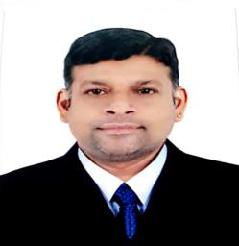 Anand 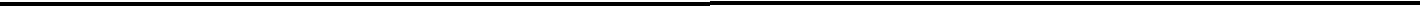 ADMINISTRATION CUM ACCOUNTANT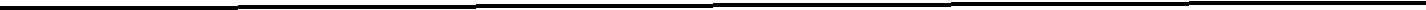 Skilled accounting person with 13 plus years of experience. Strong understanding of all aspects of administration and accounting management. Proven ability to manage multiple assignments while meeting tight deadline schedules. Proven track record of performing work in ethical manner while consistently maintaining the integrity of all financial data. Strong relationship building skills and effective collaboration with management, co-workers, and vendors.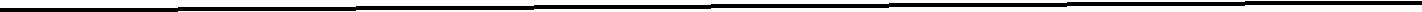 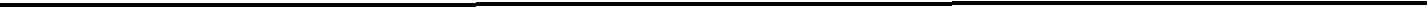 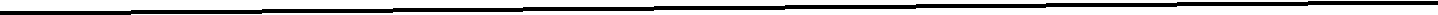 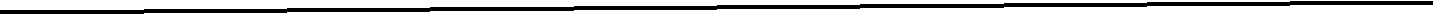 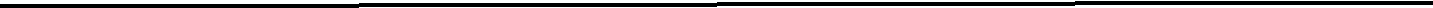 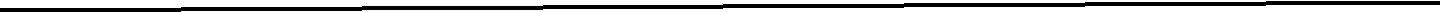 Performed a full spectrum of administration and accounting functions for the chain jewellery showrooms of the firm. The firm was a major player in Gold jewellery across India, which caters to the needs of the corporate and national banks for gold coins/ bars and ornaments in precious jewellery.Managing correspondence and developing and maintaining filing systemsOrganizing meetings, scheduling appointments and making travel arrangementsEnter general ledger data, ensuring correct coding for payments are accurate in the systemPreparing of journal entries and other daily book entries for quarterly and year end AuditsParticipate in accurate and timely monthly closing of bank statements and balances, reconciliation of general ledger and accounts.Evaluate accounting process for effectiveness and efficiency and provide recommendation for improvement.Purchasing of metalsEnter financial data into Customized software, Tally.Checking vendor accounts and preparing marketing teams evaluation.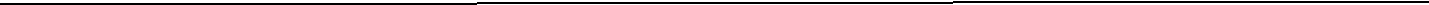 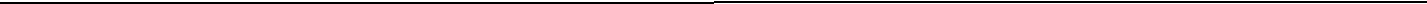 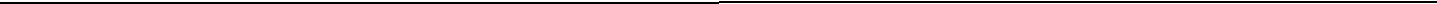 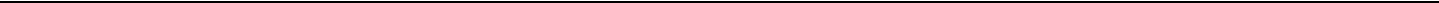 MCA (Course Completed) in 2004 B.com  2001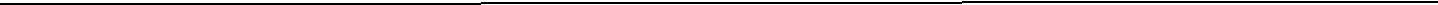 PERSONAL DETAILS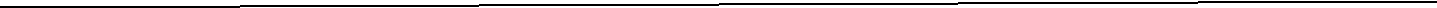 NationalityMarital StatusAge & DOBLanguages KnownVisa StatusIndianMarried40 years, 26/05/1980Fluent in English, Hindi, MalayalamVisit VisaAll details furnished above are true to the best of my knowledge and beliefContact Details:  Email Address	: anand-399074@2freemail.com Mobile Number	: +971504753686 / +919979971283Reference           : Mr. Anup P Bhatia, HR Consultant, Gulfjobseeker.com    YouTube Video CV      https://www.youtube.com/channel/UCdsv_v9Czkx2Dc8bW4Bt4wA  View My CV on Gulfjobseeker.com CV Database  http://www.gulfjobseeker.com/employer/cv_database_highlighted_cv_freetocontact.php   Chat with me Live on Zoom         https://zoom.us/j/4532401292?pwd=SUlYVEdSeEpGaWN6ZndUaGEzK0FjUT09AREAS OF EXPERTISEAREAS OF EXPERTISEAREAS OF EXPERTISE  Liaison with corporate vendors  Liaison with corporate vendors  Liaison with corporate vendorsStrong communication skillStrong communication skill  Scheduling appointments and organizing meetings  Scheduling appointments and organizing meetings  Scheduling appointments and organizing meetings  Monitoring payroll and managed employees personal records  Monitoring payroll and managed employees personal records  Monitoring payroll and managed employees personal recordsGenerating weekly reportsGenerating weekly reports  Expense reporting and reconciliation  Expense reporting and reconciliation  Expense reporting and reconciliationGeneral ledger entriesGeneral ledger entriesBank reconciliationsBank reconciliations  Data entry receipts & Invoices  Data entry receipts & Invoices  Data entry receipts & InvoicesReporting and documentingReporting and documentingGenerating sales invoicesGenerating sales invoicesCOMPUTER KNOWLEDGECOMPUTER KNOWLEDGECOMPUTER KNOWLEDGEMicrosoft Office ProficientTally Erp 9EXPERIENCEEXPERIENCEEXPERIENCE Dubai based company  Dubai based company  Dubai based company April 2010 to March 2019Accounts ManagerAccounts ManagerAccounts ManagerApril 2015 to March 2019Assistant Accounts ManagerAssistant Accounts ManagerAssistant Accounts ManagerApril 2010 to March 2015PREVIOUS EXPERIENCEBEL CANTO(P)LTDAccounts Officer Cum Admin April 2007 to March 2010BALAKRISHNA INDUSTRIALSAccount Executive August 2004 to March 2007EDUCATION